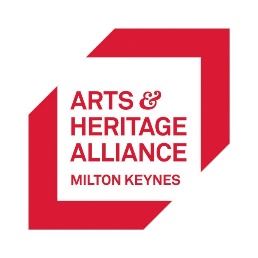 Arts and Heritage Alliance Milton KeynesABOUT USThe Arts & Heritage Alliance Milton Keynes promotes, represents and develops arts and heritage, collaboratively delivering and supporting exciting activities. We aim to make the arts and heritage sector more inclusive and diverse, and a safe place to be for everyone. In 2022, we worked with Clare Summerskill to investigate LGBTQ+ cultural practices in Milton Keynes, and with The Stables and Q:Alliance, support her work here this evening. I’ve Been Clare Summerskill Saturday 12th November 2022Feedback FormWhat made you come to this event?I like to support LGBTQ+ artists and eventsI like to feel part of an LGBTQ+ community I came with friendsIt was something to doI’m interested in comedyI feel safe hereI’ve come for Clare SummerskillI’ve come for Arts and Heritage Alliance MK I’ve come for The StablesHow would you rate the following statements from 1-5? 1 = strongly disagree; 5 = strongly agreeArts and culture is essential to my life – 1 2 3 4 5LGBTQ+ arts and culture is essential to my life – 1 2 3 4 5I like to see artists with a track record and proven popularity – 1 2 3 4 5I like to go to things that are new/different or that I haven’t seen before – 1 2 3 4 5I feel that it is important to create memories with friends and loved ones – 1 2 3 4 5How did you hear about this event?What artistic/cultural LGBTQ+ events in Milton Keynes/Bucks have you previously attended? Would you like to attend a LGBTQ+ history club in Milton Keynes? We are hoping to launch this in the new year. Are you happy to provide your email address to be contacted about LGBTQ+ history club? Do you have anything you would like to share about your experience of ‘I’ve Been Clare Summerskill’?